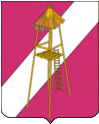 АДМИНИСТРАЦИЯ СЕРГИЕВСКОГО СЕЛЬСКОГО ПОСЕЛЕНИЯКОРЕНОВСКОГО  РАЙОНА ПОСТАНОВЛЕНИЕ22 марта 2023 года			                                                                                    № 40ст. СергиевскаяО внесении изменений в постановление администрации Сергиевского сельского поселения Кореновского района от 24 октября 2022 года  № 122 Об утверждении ведомственной  целевой программы «Поддержка малого и среднего предпринимательства в Сергиевском сельском поселении Кореновского района на 2023-2025 года»В  соответствии с Федеральными законами  от 6 октября 2003 года № 131-ФЗ «Об общих принципах организации местного самоуправления в Российской Федерации» и Федерального Закона от 24 июля 2007 года               № 209-ФЗ «О развитии малого и среднего предпринимательства в Российской Федерации», Законом Краснодарского края от 04 апреля 2008 года № 1448-КЗ «О развитии малого и среднего предпринимательства в Краснодарском крае», постановлением администрации Сергиевского  сельского поселения Кореновского района от 23 октября 2020 года № 104  «Об утверждении Порядка разработки, утверждения и реализации ведомственных целевых программ в Сергиевском сельском поселении Кореновского района»,  администрация Сергиевского сельского поселения Кореновского района п о с т а н о в л я е т:    	1. Внести изменение в приложение к  постановлению администрации Сергиевского сельского поселения Кореновского района от 24 октября 2022 года № 122 «Об утверждении ведомственной целевой  программы «Поддержка малого и среднего предпринимательства в Сергиевском сельском поселении Кореновского района на 2023-2025 года», изложив приложение к постановлению в новой редакции.2. Общему отделу администрации Сергиевского сельского поселения Кореновского района (Рохманка) обнародовать  настоящее постановление в установленных местах  и обеспечить его размещение (опубликование) на официальном сайте администрации Сергиевского сельского поселения Кореновского района в информационно-телекоммуникационной сети «Интернет».3. Постановление  вступает в силу со дня его подписанияГлава Сергиевского сельского поселения   Кореновского района                                                                            А.П. МозговойПРИЛОЖЕНИЕУТВЕРЖДЕНпостановлением администрацииСергиевского сельского поселенияКореновского районаот 24.10.2022 г. № 122(в ред. от 22.03.2023г.№ 40)ПаспортВедомственной целевой программы «Поддержка малого и среднего предпринимательства в Сергиевском сельском поселении Кореновского района на 2023-2025 года»Раздел 1. Содержание проблемы, обоснование необходимости ее решения в рамках ведомственной целевой программыМалый и средний бизнес и самозанятые граждане играет важную роль в решении экономических и социальных задач Сергиевского сельского поселения Кореновского района, так как способствует созданию новых рабочих мест, насыщению потребительского рынка товарами и услугами, формированию конкурентной среды, обеспечивает экономическую самостоятельность населения района, стабильность налоговых поступлений. Развитие предпринимательства является одной из приоритетных задач социально-экономического развития Сергиевского сельского поселения Кореновского района.Малый и средний бизнес Сергиевского сельского поселения Кореновского района интенсивно развивается, увеличивается количество самозанятых граждан.Отраслевая структура предприятий малого и среднего бизнеса практически остается без изменений наибольший  удельный вес занимает торговля -40%,  около 16% - сельское хозяйство, остальная часть приходится на  прочие (ремонт автомашин, то вычислительной техники, оказание  инженерно-строительных услуг, изделия из бетона и т.д.) Несмотря  на положительные тенденции развития малого и среднего предпринимательства, проблемы, препятствующие развитию бизнеса, остаются.В сфере малого и среднего предпринимательства и самозанятых граждан в Сергиевском сельском поселении Кореновского  района имеются проблемы, устранение которых возможно с использованием программно-целевого метода:отмечаются трудности при экспорте продукции субъектов малого и среднего предпринимательства;недостаточен спрос на продукцию субъектов малого и среднего предпринимательства;сохраняется недостаток квалифицированных кадров у субъектов малого и среднего предпринимательства.Настоящая Программа, направленная на достижение целей и задач развития системы малого и среднего предпринимательства и самозанятых в Сергиевском сельском поселении Кореновского  района, позволит согласовать и скоординировать совместные действия органов местного самоуправления,  предпринимательских структур, общественных организаций по развитию системы малого и среднего предпринимательства в Сергиевском сельском поселении Кореновского  района.Раздел 2. Цели и задачи, целевые показатели ведомственной целевой программы, сроки ее реализацииОсновными целями Программы являются:повышение темпов развития малого и среднего предпринимательства и самозанятых граждан как одного из факторов социально-экономического развития Сергиевского сельского поселения Кореновского  района;повышение социальной эффективности деятельности субъектов малого и среднего предпринимательства (рост численности занятых в сфере малого и среднего предпринимательства, рост средних доходов и повышение уровня социальной защищенности работников малых и средних предприятий).Для достижения поставленных целей предусматривается решение следующих задач:поддержка субъектов малого и среднего предпринимательства, осуществляющих инновационную деятельность;развитие инфраструктуры поддержки малого и среднего предпринимательства;создание благоприятных условий для развития малого и среднего предпринимательства и самозанятых граждан в  Сергиевском сельском поселении;имущественная поддержка субъектов малого и среднего предпринимательства и организаций, образующих инфраструктуру поддержки субъектов малого и среднего предпринимательства поселения;информационная поддержка субъектов малого и среднего предпринимательства и самозанятых граждан Сергиевского сельского поселения Кореновского района и организаций, образующих инфраструктуру поддержки субъектов малого и среднего предпринимательства поселения;консультационная и организационная поддержка субъектов малого и среднего предпринимательства и самозанятых граждан; пропаганда (популяризация) предпринимательской деятельности.Критерии выполнения программы:Количество субъектов малого  и среднего предпринимательства в расчете на 1000 человек населения  - планируемый рост показателя  в 2022 году  22,12  и составляет  0,0001% (предполагается положительная динамика критерия, за счет снижения численности населения)Ежегодное увеличение количества субъектов малого и среднего предпринимательства поселения на уровне 2021 года (стабильное состояние  критерия (нет отрицательной динамики критерия!) значительный рост количества субъектов малого предпринимательства не планируется, так как наблюдается стабильность  по следующим показателям:  рынок распределен, ассортимент достойно представлен населению). Информирование  населения  через  газету «Кореновские Вести» в 2023-2025 годах 714,27 см2( по цене 21 руб за см2 публикация), в 2022 году 238,09 см2 (по цене 21 руб за см2 публикации) на сумму 5000,00 рублей (1,21 рублей на 1 жителя поселения), в 2021 году планировалось  (  251,3 см2 по цене 19,90 рублей )  на сумму 5000,00 рублей ( 1,18 рублей на жителя поселения) , информирование  населения  через  газету «Кореновские Вести» в 2020 году (  326 см2 по цене 15,33 на сумму 4997,58 рубля (1,18 рублей на одного жителя поселения). Предполагается положительная динамика критерия.Сроки реализации Программы – ноябрь 2023-2025 годРаздел 3. Перечень  мероприятий ведомственной целевой программы»МЕРОПРИЯТИЯ	ведомственной целевой программы «Поддержка малого и среднего предпринимательства вСергиевском сельском поселении Кореновского района на 2023-2025 год»Мероприятия программы разработаны в соответствии с требованиями  Федерального закона  от 24 июля 2007 года № 209 - ФЗ «О развитии малого и среднего предпринимательства и организаций, образующих инфраструктуру поддержки субъектов малого и среднего предпринимательства (ст. 3,16-25 Закона № 209-ФЗ.). Срок реализации Программы – ноябрь 2023,2024,2025 годы.Объемы и источники финансирования Программы определяются Перечнем мероприятий Программы. Предполагаемая сумма финансирования мероприятий Программы из бюджета поселения составляет 15,0  тысяч рублей.Финансирование мероприятий Программы осуществляется согласно выделенным средствам из бюджета поселения.Раздел 4. Обоснование финансового обеспечения ведомственной целевой программы          Общий объем финансирования Программы на 2023-2025 годы составляет 15,0 тыс.рублей, из средств бюджета Сергиевского сельского поселения Кореновского района.2023 год – 5,0 тыс. рублей из средств бюджета Сергиевского сельского поселения Кореновского района.2024 год – 5,0 тыс. рублей из средств бюджета Сергиевского сельского поселения Кореновского района.2025 год – 5,0 тыс. рублей из средств бюджета Сергиевского сельского поселения Кореновского района.Регулярное освещение информации о принимаемых мерах по поддержке и развитию предпринимательства в районе, крае, стране; популяризация законотворческих инициатив государства и общественных организаций, обеспечение гласности и открытости в сфере малого и среднего бизнеса (информирование  населения  через  газету «Кореновские Вести» (15,0 тыс. рублей. Публикация 714,27 см2 по цене 21 руб на сумму 15,0 тыс.рублей (расчет цены по уровню текущего года) (коммерческое прилагается).В результате реализации запланированных мероприятий  Программы будет  достигнуто:информированность населения о возможности  организации собственного дела,   помощь желающим заняться самозанятостью (консультационные услуги ЦЗН, с получением  единовременной финансовой помощи на подготовку документов для регистрации в соответствии с законодательством)стабильная занятость в секторе малого и среднего бизнеса;увеличение налоговых и неналоговых поступлений от субъектов малого и среднего предпринимательства в бюджет Сергиевского сельского Кореновского  района;развитие инфраструктуры поселения и улучшение качества предоставляемых услуг.Реализация Программы окажет позитивное влияние на экономическую и социальную ситуацию в поселении в целом, будет способствовать улучшению инвестиционного климата, развитию инфраструктуры поселения, повышению конкурентоспособности субъектов малого и среднего предпринимательства и улучшению качества предоставляемых услуг.Настоящая Программа, направленная на достижение целей и задач развития системы малого и среднего предпринимательства и самозанятых граждан в Сергиевском сельском поселении Кореновского  района, позволит согласовать и скоординировать совместные действия органов местного самоуправления,  предпринимательских структур, общественных организаций по развитию системы малого и среднего предпринимательства, самозанятых граждан в Сергиевском сельском поселении Кореновского  района.Раздел 5. Механизм реализации ведомственной целевой программыУправление реализацией ведомственной целевой программы осуществляется главным распорядителем средств бюджета Сергиевского сельского поселения Кореновского района в лице разработчика программы, который:обеспечивает разработку ведомственной целевой программы, ее согласование с координатором соответствующей муниципальной программы Сергиевского сельского поселения Кореновского района, в случае если реализация ведомственной целевой программы предполагается в рамках муниципальной программы Сергиевского сельского поселения Кореновского района;принимает решение о необходимости внесения в установленном порядке изменений в ведомственную целевую программу;несет ответственность за достижение целевых показателей ведомственной целевой программы;проводит мониторинг реализации ведомственной целевой программы;ежегодно проводит оценку эффективности реализации ведомственной целевой программы;организует информационную и разъяснительную работу, направленную на освещение целей и задач ведомственной целевой программы на официальном сайте в информационно-телекоммуникационной сети «Интернет»;размещает информацию о ходе реализации и достигнутых результатах ведомственной целевой программы на официальном сайте в информационно-телекоммуникационной сети «Интернет»;осуществляет иные полномочия, установленные ведомственной целевой программой.Финансирование расходов на реализацию ведомственных целевых программ осуществляется в порядке, установленном для исполнения бюджета Сергиевского сельского поселения Кореновского района. Ежегодно, до 1 марта года, следующего за отчетным годом, разработчик ведомственной целевой программы готовит доклад (отчет) о ходе реализации ведомственной целевой программы, который утверждается постановлением администрации Сергиевского сельского поселения.   Доклад (отчет) о ходе реализации ведомственной целевой программы должен содержать:сведения о фактических объемах финансирования ведомственной целевой программы в целом и по каждому мероприятию в разрезе источников финансирования;сведения о фактическом выполнении мероприятий ведомственных целевых программ с указанием причин их невыполнения или неполного выполнения;сведения о соответствии фактически достигнутых целевых показателей реализации ведомственной целевой программы плановым показателям, установленным ведомственной целевой программой;оценку эффективности реализации ведомственной целевой программы.В случае расхождений между плановыми и фактическими значениями объемов финансирования и целевых показателей ведомственной целевой программы проводится анализ факторов и в докладе (отчете) о ходе реализаций ведомственной целевой программы указываются причины, повлиявшие на такие расхождения.Контроль за выполнением программы осуществляется в соответствии с  постановлением администрации Сергиевского сельского поселения Кореновского района от 23 октября  2020 года № 104 «Об утверждении Порядка разработки, утверждения и реализации ведомственных целевых программ в Сергиевском сельском поселении Кореновского района».Раздел 6. Оценка социально-экономической эффективности ведомственной целевой программыРеализация Программы окажет позитивное влияние на экономическую и социальную ситуацию в поселении в целом, будет способствовать улучшению инвестиционного климата, развитию инфраструктуры поселения, повышению конкурентоспособности субъектов малого и среднего предпринимательства и улучшению качества предоставляемых услуг.Прямая и косвенная экономическая эффективность мероприятий Программы заключается в усилении влияния роли  малого и среднего предпринимательства, росте самозанятых граждан на развитие всех составляющих экономики Сергиевского сельского поселения.Критерии выполнения программы:Количество субъектов малого  и среднего предпринимательства в расчете на 1000 человек населения  - планируемый рост показателя  в 2023-2025 году  22,12  и составляет  0,0001% (предполагается положительная динамика критерия, за счет снижения численности населения)Ежегодное увеличение количества субъектов малого и среднего предпринимательства поселения на уровне 2022 года (стабильное состояние  критерия (нет отрицательной динамики критерия!) значительный рост количества субъектов малого предпринимательства не планируется, так как наблюдается стабильность  по следующим показателям:  рынок распределен, ассортимент достойно представлен населению). Информирование  населения  через  газету «Кореновские Вести» в 2023-2025 годах 714,27 см2( по цене 21 руб за см2 публикация), в 2022 году 238,09 см2 (по цене 21 руб за см2 публикации) на сумму 5000,00 рублей (1,21 рублей на 1 жителя поселения), в 2021 году планировалось  (  251,3 см2 по цене 19,90 рублей)  на сумму 5000,00 рубля ( 1,18 рублей на жителя поселения), информирование  населения  через  газету «Кореновские Вести» в 2020 году (326 см2 по цене 15,33 на сумму 4997,58 рубля (1,18 рублей на одного жителя поселения). Предполагается положительная динамика критерия.Глава Сергиевского сельского поселения  Кореновского района                                                                       А.П. МозговойНаименование главного распорядителяАдминистрация Сергиевского сельского поселения Кореновского районаРазработчик программыАдминистрация Сергиевского сельского поселения Кореновского районаИсполнитель программыАдминистрация Сергиевского сельского поселения Кореновского районаОснование для разработки ведомственной целевой программыФедеральный закон от 06 октября 2003 года №131-ФЗ «Об общих принципах организации местного самоуправления в Российской Федерации», Федеральный закон от 24 июля 2007 года № 209-ФЗ «О развитии малого и среднего предпринимательства в Российской Федерации», Закон Краснодарского края от 04 апреля 2008 года № 1448-КЗ «О развитии малого и среднего предпринимательства в Краснодарском крае», ч.1 ст. 14.1, ст. 18 Закона № 209-ФЗ, ч.1 ст.14.1, ст.18 Закона № 209-ФЗ, Паспорта федерального проекта «Создание благоприятных условий для осуществление деятельности самозанятыми гражданами»Цели ведомственной целевой программыСоздание условий для развития субъектов малого и среднего предпринимательства в условиях формирования конкурентной среды в экономике Сергиевского сельского поселения Кореновского района. Задачи ведомственной целевой программы Задачи: 1.	Развитие инфраструктуры поддержки малого и среднего  предпринимательства и самозанятых граждан;2.	Создание положительного имиджа малого и среднего предпринимательства;3.	Информационно-консультационная поддержка кадров для малого и среднего предпринимательства, самозанятых граждан;4.	Аналитическое обеспечение деятельности субъектов малого и среднего предпринимательства.Перечень  целевых показателей ведомственной целевой программы   - Обеспечение стабильной занятости в секторе малого и среднего бизнеса, ;    - увеличение налоговых и неналоговых поступлений от субъектов малого и среднего предпринимательства в бюджет Сергиевского сельского Кореновского  района;     - развитие инфраструктуры поселения и улучшение качества предоставляемых услуг.Объемы и источники финансирования     Общий объем финансирования Программы на 2023-2025 годы составляет 15,0 тыс.рублей, из средств бюджета Сергиевского сельского поселения Кореновского района       2023 год – 5,0 тыс. рублей из средств бюджета Сергиевского сельского поселения Кореновского района      2024 год – 5,0 тыс. рублей из средств бюджета Сергиевского сельского поселения Кореновского района      2025 год – 5,0 тыс. рублей из средств бюджета Сергиевского сельского поселения Кореновского районаСроки реализации ведомственной целевой программыноябрь 2023-2025 года№п/пНаименованиемероприятияГодреализацииСрокреализацииОбъем финансирования, тыс. руб.Объем финансирования, тыс. руб.Объем финансирования, тыс. руб.Объем финансирования, тыс. руб.Объем финансирования, тыс. руб.Показатель результата реализации мероприятия№п/пНаименованиемероприятияГодреализацииСрокреализациивсегов разрезе источников финансированияв разрезе источников финансированияв разрезе источников финансированияв разрезе источников финансированияПоказатель результата реализации мероприятия№п/пНаименованиемероприятияГодреализацииСрокреализациивсегофедеральныйбюджеткраевой бюджетместный бюджетвнебюджетные источникиПоказатель результата реализации мероприятия1Развитие инфраструктуры поддержки малого и среднего  предпринимательства:  Разработка и утверждение решений по совершенствованию нормативно-правовой базы регулирования предпринимательской деятельности и поддержки малого и среднего бизнеса2023/2024/2025годаЕжемесячно в течение года  -январь, февраль, март, апрель, май, июнь, июль, август, сентябрь, октябрь, ноябрь, декабрь 2023/2024/2025 годаБез финансированияБез финансированияБез финансированияБез финансированияБез финансированияАктуализация нормативно- правовой базы  2Развитие инфраструктуры поддержки малого и среднего  предпринимательства: Поддержка деятельности субъектов малого и среднего предпринимательства в рамках выставочно -ярмарочной деятельности. В счет субсидирования затрат  по аренде выставочных площадей будут предоставлены арендные площади  на территории здания Дома  культуры и прилегающей территории, субъектам малого и среднего бизнеса бесплатно Справочно: аренда 1м2  площади здания СДК – 201 рубль, в т.ч . НДС. На территории Сергиевского сельского поселения работает ярмарка сельскохозяйственной продукции, на которой  производители сельскохозяйственной продукции, в том числе   субъекты малого и среднего предпринимательства – производители сельскохозяйственной продукции, занимаются реализацией произведенной продукции2023/2024/2025годаАвгуст 2023/2024/2025 года (день станицы)Без финансированияБез финансированияБез финансированияБез финансированияБез финансированияПроведение мероприятия3Развитие инфраструктуры поддержки малого и среднего  предпринимательства и самозанятых граждан: Обеспечение свободного постоянного доступа субъектов малого и среднего бизнеса,            объектов инфраструктуры поддержки малого и среднего  предпринимательства к реестру муниципального имущества, предназначенного для сдачи в аренду, информации о проводимых конкурсах и условиях их проведения2023/2024/2025годаянварь, февраль, март, апрель, май, июнь, июль, август, сентябрь, октябрь, ноябрь, декабрь 2023/2024/2025годаБез финансированияБез финансированияБез финансированияБез финансированияБез финансированияДальнейшая  оптимизация инфраструктуры поселения с участием субъектов малого предпринимательства, самозанятых4Развитие инфраструктуры поддержки малого и среднего  предпринимательства: Участие в организации повышения квалификации и профессиональной переподготовки руководителей и специалистов объектов инфраструктуры поддержки малого и среднего  предпринимательства, самозанятых граждан2023/2024/2025годаВ течение года апрель, май (подписка на  второе полугодие), сентябрь, октябрь (подписка на первое полугодие) 2023/2024/2025 годаБез финансированияБез финансированияБез финансированияБез финансированияБез финансированияПовышение грамотности кадров5Создание положительного имиджа малого и среднего предпринимательства: Регулярное информирование о принимаемых мерах  по поддержке и развитию предпринимательства в крае, районе, поселении (информирование  населения  через  газету «Кореновские Вести» (238,09 см2 по цене 21,00 руб на сумму 5,000 тыс.  рублей (расчет цены по уровню текущего года) информационное обслуживание),  размещение информации на стендах в администрации), популяризация законотворческих инициатив государства и общественных организаций, обеспечение гласности и открытости в сфере малого и среднего бизнеса (о действующих и принимаемых нормативных актах, включая акты, содержащие требования, ограничивающие  свободу предпринимательской деятельности)2023/2024/2025годаЧетвертый квартал –ноябрь  2023/2024/2025 года5,0/5,0/5,05,0/5,0/5,0Размещение информации в средствах массовой информации(газете)6Создание положительного имиджа малого и среднего предпринимательства: Организация и проведение рабочих встреч с представителями субъектов малого и среднего бизнеса, с самозанятыми гражданами,  объектов инфраструктуры поддержки малого и среднего  предпринимательства по проблемам и перспективам развития малого и среднего предпринимательства2023/2024/2025года31 июля2023/2024/2025 года, 12 декабря 2023/2024/2025 годаБез финансированияБез финансированияБез финансированияБез финансированияБез финансированияРешение проблем развития малого и среднего предпринимательства7 Информационно-консультационная поддержка кадров для малого и среднего предпринимательства, самозанятых граждан: Распространение  информационных, нормативных, методических, справочных материалов -  для ознакомления   актуальными сведениями предпринимателей поселения, жителей станицы, желающих организовать самозанятость и другие формы предпринимательства  Осуществление информационно-методической  поддержки субъектов малого и среднего предпринимательства,  объектов инфраструктуры поддержки малого и среднего  предпринимательства на информационных ресурсах Сергиевского сельского поселения Кореновского района (информация о реализации программ развития субъектов малого и среднего предпринимательства, реестры субъектов малого и среднего предпринимательства и об их классификации по видам экономической деятельности  и т.д., план проведения проверок по муниципальному земельному контролю,  а также иной необходимой для развития субъектов малого и среднего предпринимательства информацией).  2023/2024/2025годаянварь, февраль, март, апрель, май, июнь, июль, август, сентябрь, октябрь, ноябрь, декабрь 2023/2024/2025 годаБез финансированияБез финансированияБез финансированияБез финансированияБез финансированияОбновление  с целью актуализации информации на стендах, на сайте администрации о программ развития субъектов малого и среднего предпринимательства, реестры субъектов малого и среднего предпринимательства и об их классификации по видам экономической деятельности  и т.д., план проведения проверок по муниципальному земельному контролю,  а также иной необходимой для развития субъектов малого и среднего предпринимательства информацией8Аналитическое обеспечение деятельности субъектов малого и среднего предпринимательства, самозанятых граждан: Проведение социологических опросов, по вопросам ведения предпринимательской деятельности (и  анализ сложившейся ситуации, на базе проведенных социологических опросов) 2023/2024/2025годаДень станицы 2023/2024/2025 годаБез финансированияБез финансированияБез финансированияБез финансированияБез финансированияАнализ сложившейся ситуации9Предоставление производителям товаров (сельскохозяйственных и продовольственных, в том числе фермерской продукции, текстиля, одежды, обуви и прочих) и организациям потребительской кооперации, которые являются субъектами МСП, муниципальных преференций в виде предоставления мест для размещения нестационарных и мобильных торговых объектов без проведения торгов (конкурсов, аукционов) на льготных условиях или на безвозмездной основе2023/2024/2025годапостоянноБез финансированияБез финансированияБез финансированияБез финансированияБез финансированияСоздание условий для формированияканалов сбыта продукции для малых и средних товаропроизводителей  10Консультационная поддержка субъектам малого и среднего предпринимательства, самозанятым гражданам органами местного самоуправления в виде компенсации затрат, произведенных и документально подтвержденных субъектами малого и среднего предпринимательства, на оплату консультационных услуг2023/2024/2025годаЯнварь,март,апрель, май, июнь, июль,август,сентябрь,октябрь,ноябрь,декабрь 2023/2024/2025 годБез финансированияБез финансированияБез финансированияБез финансированияБез финансированияРасширение информационного поля и создание благоприятных условий для развития предпринимательской деятельности; оказание помощи начинающим предпринимателям на этапе становления, самозанятымВсего15,015,0